Elállási nyilatkozat!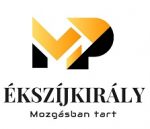 Címzett: Dinnyés István EV. Cím: 1077. Budapest, Rózsa utca 11.Email cím: info@ekszijkiraly.hu  Tisztelt Ékszíjkirály!Alulírott/ak _________________________ (fogyasztó/k neve) kijelentem/kijelentjük, hogy a fogyasztó és a vállalkozás közötti szerződések részletes szabályairól szóló 45/2014. (II. 26.) Korm. rendelet 20. § (2) bekezdés a) pontja alapján gyakorlom/gyakoroljuk indokolás nélküli elállási jogomat/jogunkat az alábbi termék/termékek adásvételére irányuló szerződés tekintetében: _________________________________________________________________________ (itt szükséges a szerződés tárgyául szolgáló termék/ek megjelölése) átvétel időpontja:_______________________________ (amennyiben arra sor került.) A megjelölt szerződés alapján részemre továbbított termék visszaszolgáltatásáról jelen nyilatkozat megküldésével egy időben, ________________________ úton intézkedtem, csatolom ennek igazolására a következő dokumentumot:_____________________________.A fogyasztó(k) neve:______________________________________________ A fogyasztó(k) címe:______________________________________________ Kelt: Tisztelettel: _______________________________ A fogyasztó(k) aláírása 1. A fogyasztókat a termék átvételétől számított 14 napon belül indokolás nélküli elállási jog illeti meg bizonyos kivételekkel, azaz e határidőn belül meggondolhatják magukat. Fontos, hogy e joggal már a termék kiszállítása előtt is lehet élni.2. Indokolás nélküli elállásnál a fogyasztó köteles visszaküldeni a terméket saját költségén, kivéve, ha a vállalkozás vállalta, hogy saját költségén visszaszállítja azt. 